Curriculum VitaeFull name: Bui Thi Thu Ha Email: habtt@ntu.edu.vnDepartment of Accounting Faculty of Accounting and FinanceNha Trang University02 Nguyen Dinh Chieu St., Nha Trang City, VietnamEDUCATIONUniversity of economics Ho Chi Minh city
MSc./ M.A.  in 2015, from year to year 2011-2014
Nha Trang University, Vietnam
B.A. ( Accounting) in 2007, from year to year 2002 -2006Ha Noi University, VietnamB.A in 2007 (English), from year to 2002 - 2006RESEARCH INTERESTS  Economics, Finance and Accounting.RESEARCH EXPERIENCEWriting papers for symposium, seminar and workshop.TEACHING RESPONSIBILITY  Undergraduate:Majors which are related to accounting such as: Financial accounting, principle of accounting, Tax accounting, Trading and servicing accounting…  Graduate: Adding one more major is English for accounting PUBLICATIONS and PRESENTATIONS  Journals: Presentations: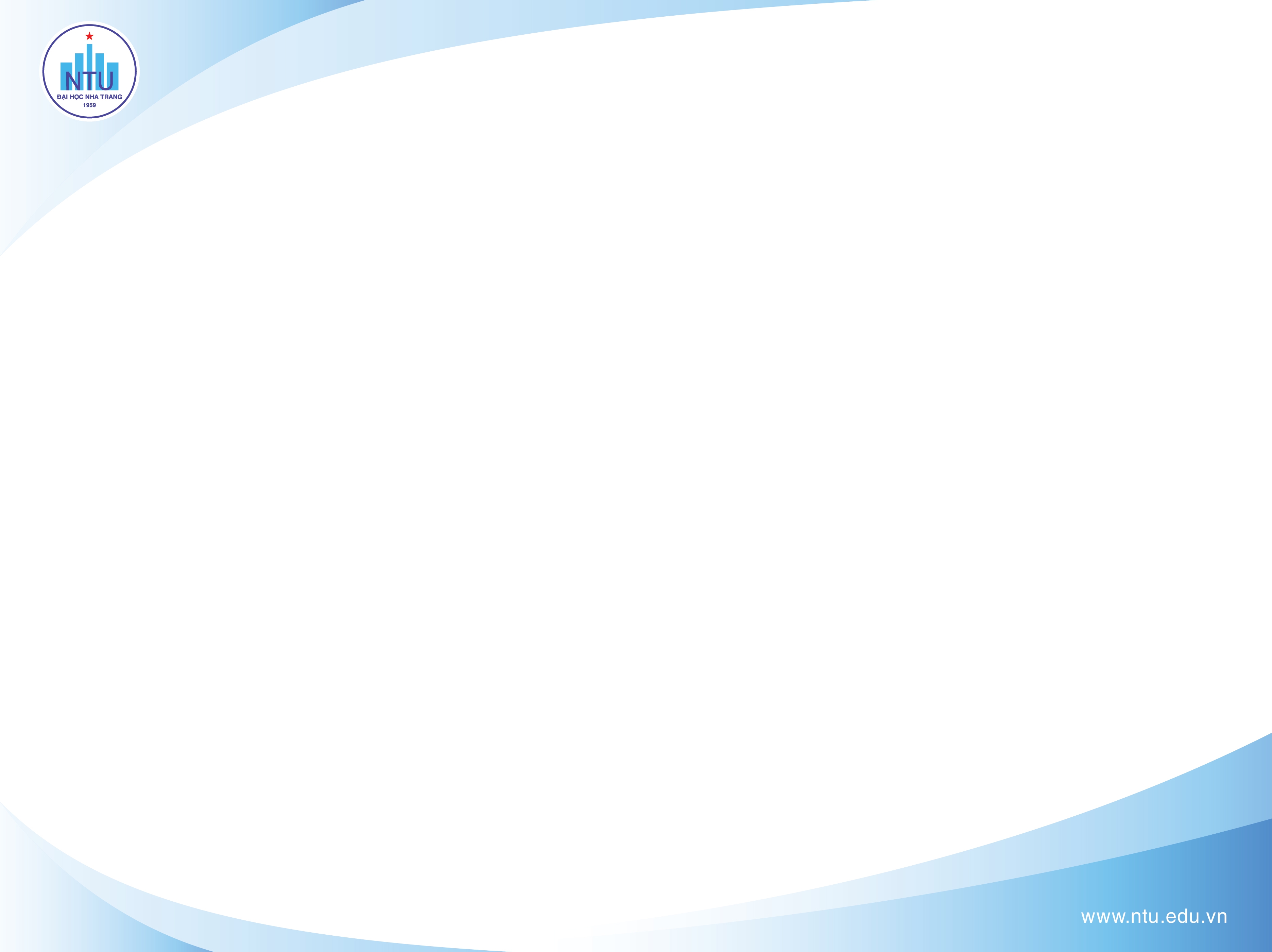 